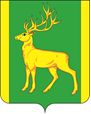 РОССИЙСКАЯ  ФЕДЕРАЦИЯИРКУТСКАЯ  ОБЛАСТЬАДМИНИСТРАЦИЯ МУНИЦИПАЛЬНОГО ОБРАЗОВАНИЯКУЙТУНСКИЙ РАЙОНП О С Т А Н О В Л Е Н И Е   «18» января 2022 г.                              р.п. Куйтун                                            № 59- пО внесении изменений в постановление администрации муниципального образования Куйтунский район от 21 октября 2021 года № 1326 – п «О проведении IX районного фестиваля для творчески одаренных детей-сирот, детей, оставшихся без попечения родителей, детей с ограниченными возможностями здоровья «Куйтунская звезда»»В целях выявления творчески одаренных детей-сирот, детей, оставшихся без попечения родителей, детей с ограниченными возможностями, создания условия для их максимального раскрытия и реализации их творческих возможностей, привлечения внимания общественности к проблемам творчески одаренных детей, нуждающихся в особой заботе государства, руководствуясь ст. 15 Федерального закона от 06.10.2003 № 131-ФЗ «Об общих принципах организации местного самоуправления в Российской Федерации», в соответствии с муниципальной программой «Профилактика преступлений и правонарушений среди несовершеннолетних на   территории    муниципального образования Куйтунский район на 2021-2023 г.г.», утвержденной постановлением администрации муниципального образования Куйтунский район от 10 июля 2020 года № 536-п, ст. 37, 46 Устава муниципального образования Куйтунский район администрация муниципального образования Куйтунский районП О С Т А Н О В Л Я Е Т:1. Внести в постановление администрации муниципального образования Куйтунский район от 21 октября 2021 года № 1326 – п «О проведении IX районного фестиваля для творчески одаренных детей-сирот, детей, оставшихся без попечения родителей, детей с ограниченными возможностями здоровья «Куйтунская звезда» (далее по тексту постановления) следующие изменения:            1.1. В пункте 1 постановления дату 18 февраля 2022 года изменить на дату 15 февраля 2022 года.          1.2. В разделе  4 пункта 4 Критерии оценки Положения о проведении IX районного фестиваля для творчески одаренных детей-сирот, детей, оставшихся без попечения родителей, детей с ограниченными возможностями здоровья «Куйтунская звезда» предложение  «Учреждения и лица, изъявившие желание принимать участие в фестивале, направляют заявку на участие в отдел опеки и попечительства граждан по Куйтунскому району Межрайонного управления № 5, по адресу р.п. Куйтун, ул. 8 Марта, д. 10 (не позднее 6 февраля 2022 года), электронной почтой opeka-kuitun@mail.ru, факсом 8 (395 36) 5 21 75.2 изложить в следующей редакции: «Учреждения и лица, изъявившие желание принимать участие в фестивале, направляют заявку на участие в отдел опеки и попечительства граждан по Куйтунскому району Межрайонного управления № 5, по адресу р.п. Куйтун, ул. 8 Марта, д. 10 (не позднее 3 февраля 2022 года), электронной почтой opeka-kuitun@mail.ru, факсом 8 (395 36) 5 21 75.».1.3. Пункт 8 раздела 4 Положения о проведении IX районного фестиваля для творчески одаренных детей-сирот, детей, оставшихся без попечения родителей, детей с ограниченными возможностями здоровья «Куйтунская звезда» изложить в следующей редакции: «8. Дата проведения 15 февраля 2022 года в 11:00 часов (по местному времени) на базе МБМУК «СКЦ Кадинский».2. Внести в Приложение 2 к постановлению от 21 октября 2021 года № 1326 – п «О проведении IX районного фестиваля для творчески одаренных детей-сирот, детей, оставшихся без попечения родителей, детей с ограниченными возможностями здоровья «Куйтунская звезда» состав организационного комитета по подготовке к проведению IX районного фестиваля для творчески одаренных детей-сирот, детей, оставшихся без попечения родителей, детей с ограниченными возможностями здоровья «Куйтунская звезда» следующие изменения:-  Вывести из состава организационного комитета Васильеву Оксану Юрьевну.- Ввести в состав организационного комитета Попову Наталью Олеговну – заместителя начальника управления- начальник отдела опеки и попечительства граждан по Куйтунскому району Межрайонного управления министерства социального развития опеки и попечительства Иркутской области № 5.  3. Начальнику организационного отдела управления по правовым вопросам, работе с архивом и кадрами администрации муниципального образования Куйтунский район Рябиковой Т.А.:- разместить постановление в сетевом издании «Официальный сайт муниципального образования Куйтунский район» в информационно – телекоммуникационной сети «Интернет» куйтунскийрайон.рф-внести информационную справку в оригинал постановления от 21.10.2021 № 1326 – п о внесении изменений.- внести информационную справку на сайте внесении изменений.  - опубликовать настоящее постановление в газете «Вестник Куйтунского района».4. Настоящее постановление вступает в силу со дня его подписания.5. Контроль за исполнением настоящего постановления возложить на заместителя мэра по социальным вопросам администрации муниципального образования Куйтунский район Кравченко О.Э.Исполняющий обязанностимэра муниципального образования Куйтунский район                                                                                        А.А. Непомнящий 